муниципальное общеобразовательное учреждение«Средняя общеобразовательная школа поселка Уральский» Свердловской области Исследовательская работа по литературеСценическая судьба комедии Н.В. Гоголя «Ревизор»Исполнитель: Воробьева В.,Михалкина В.,учащиеся 8-б классаРуководитель: Сальникова М. В.,учитель русского языка и литературы Поселок Уральский2018                                                       Содержание.								Вступление………………………………………………………….....   3Основная часть. Сценическая судьба комедии Н.В. Гоголя «Ревизор» …............................................................................................  5 Творческая история пьесы «Ревизор» …………………………... 5Роль Пушкина в создании Гоголем комедии «Ревизор» ………. 5Постановки пьесы «Ревизор» в 19 веке .………………………..  6Постановки пьесы «Ревизор» в 20-21 веках .…………………… 8 III. Заключение. …………………………………………………………   12Приложение………………………………… …………………………...   14I.Вступление.Н.В. Гоголь задумал написать комедию «Ревизор» в 1830-х годах. Тогда он работал над поэмой «Мёртвые души», и у него появилась идея отобразить в комедии смешные черты русской действительности. Работал Гоголь над пьесой всего два месяца — октябрь и ноябрь 1835 г. Представил ее для постановки. А потом совершенствовал  в течение 35 лет. «В «Ревизоре» я решился собрать в одну кучу всё дурное в России, какое я тогда знал, все несправедливости, какие делаются в тех местах и в тех случаях, где больше всего требуется от человека справедливости, и за одним разом посмеяться над всем», — так отзывался Гоголь о своей пьесе. Итак, комедия написана, но главное, что волновало Гоголя, как она будет представлена на сцене, какова будет реакция зрителя на пьесу, поймет ли публика авторский замысел.Актуальность данной исследовательской работы заключается в том, Н.В. Гоголь принадлежит к типу людей, желающих рассказать правду о времени, в котором он живет. И несмотря на то, что с первой постановки комедии «Ревизор» в 1836 года до сегодняшнего времени прошло 182 года, данный спектакль ставится на сценах лучших театров мира. Проблемы, поднятые Н.В. Гоголем, современны и актуальны почти два века.Цель исследовательской работы:- исследовать сценическую судьбу комедии Н.В. Гоголя «Ревизор».Задачи исследовательской работы:- выяснить творческую историю пьесы «Ревизор»;- исследовать роль А.С. Пушкина в создании Гоголем комедии «Ревизор»;- собрать информацию о сценических постановках комедии «Ревизор» с 19 века по 21 век;-  проанализировать особенности сценических постановок комедии «Ревизор» с 19 века по 21 век.Практическая значимость данного исследования состоит в возможности использовать его на уроках литературы, посвященных изучению комедии Н.В. Гоголя «Ревизор» Презентация, подготовленная для представления исследовательской работы, тоже может быть использована на уроках литературы. II.Основная часть. Сценическая судьба комедии Н.В. Гоголя «Ревизор».II.1. Творческая история пьесы «Ревизор».Чтобы понять замысел Гоголя при создании комедии «Ревизор», прежде всего следует обратиться к важнейшей мысли, сформулированной им в статье 1847 года «Авторская исповедь»: «Я увидел, что в сочинениях моих смеюсь даром, напрасно, сам не зная зачем. Если смеяться, так уж лучше смеяться сильно и над тем, что действительно достойно осмеяния всеобщего. В „Ревизоре" я решился собрать в одну кучу всё дурное в России, какое я тогда знал, все несправедливости, какие делаются в тех местах и в тех случаях, где больше всего требуется от человека справедливости, и за одним разом посмеяться над всем. Но это, как известно, произвело потрясающее действие. Сквозь смех, который никогда ещё во мне не появлялся в такой силе, читатель услышал грусть. Я сам почувствовал, что смех мой не тот, какой был прежде». Комедия была начата в октябре, а закончена 4 декабря 1835 года, меньше чем в два месяца. Весной 1836 года было опубликовано отдельное издание «Ревизора». Гоголь неоднократно перерабатывал текст. В 1841 году комедия вышла вторым изданием с некоторыми изменениями. И только в 1842 году «Ревизор» появился в окончательном виде. В этой редакции текст был значительно переработан (вранью Хлестакова придан вдохновенный гиперболический характер, переделана финальная сцена, вставлено обращение городничего к публике: «Чему смеётесь? — Над собою смеётесь!..» и т. д.). Текст последней редакции, печатавшийся во всех изданиях Гоголя, зазвучал со сцены только в 1870 году. II. 2. Роль А.С. Пушкина в создании Н.В. Гоголем комедии «Ревизор».А.С. Пушкин сыграл замечательную роль в создании Гоголем его знаменитой пьесы «Ревизор». Н.В. Гоголь еще с детства увлекался театром (в детские годы его отец, Василий Афанасьевич, писал пьесы, в основном комедии, которые ставились в дворовом театре их родственника, мецената Трощинского, который жил недалеко от их поместья Васильевка. Н.В. Гоголь мечтал сам написать комедию и просил А.С. Пушкина, чтобы тот подсказал ему сюжет. И Пушкин подсказал — он подарил ему сюжет будущей известной комедии «Ревизор», который хранил у себя. «Впрочем, - говорил поэт, - я не написал бы лучше. В Гоголе бездна юмору и наблюдательности, которых в иных нет», - пишет В.И. Шпрок в своих «Материалах для биографии Гоголя». А.С. Пушкин очень интересовался судьбой пьесы, сюжет которой он подарил Гоголю. Он присутствовал на чтении комедии писателем. Был на премьере пьесы в Александринском театре в Петербурге. Он уговорил Гоголя прочесть пьесу артистам Московского Малого театра.II. 3. Постановки пьесы «Ревизор» в 19 веке.К постановке пьеса была допущена далеко не сразу. Василию Андреевичу Жуковскому лично пришлось убеждать императора Николая I в благонадёжности комедии.Премьера пьесы в первой редакции состоялась в 1836 году в Александринском театре в Санкт-Петербурге. Премьера собрала полный зал. Ярко горели огни в огромных люстрах, в ложах сияли ордена и бриллианты, на галерке шумела молодежь — студенты, молодые чиновники, художники. В императорской ложе расположились царь и наследник престола. Незаметно пробрался на свое место и взволнованный автор.Спектакль прошел успешно. Император лично поблагодарил актеров. Существует версия, что Николай I сказал после просмотра: «Ну, и пьеска! Всем досталось, а мне — больше всех». Так как государю пьеса понравилась, то комедию допустили к дальнейшим постановкам. Но Гоголя все это не радовало: расстроенный недостатками актерской игры, недоработками собственного текста и реакцией публики, смеявшейся, как ему казалось, вовсе не над тем, над чем следовало, он бежал из театра. Тягостные впечатления усугубились появившимися в печати отдельными критическими отзывами, которые Гоголь воспринял как откровенную травлю. «Все против меня, — жаловался он Щепкину. — Чиновники пожилые и почтенные кричат, что для меня нет ничего святого… Полицейские против меня, купцы против меня, литераторы против меня». Гоголь был разочарован постановкой: актёры не поняли сатирической направленности комедии или побоялись играть так, как требовалось; спектакль получился примитивно-комическим. Главная причина недовольства Гоголя заключалась даже не в фарсовом характере спектакля, а в том, что при карикатурной манере игры сидящие в зале воспринимали происходящее на сцене без применения к себе, так как персонажи были утрированно смешны. Между тем замысел Гоголя был рассчитан как раз на противоположное восприятие: вовлечь зрителя в спектакль, дать почувствовать, что город, обозначенный в комедии, существует не где-то далеко, а в той или иной мере в любом месте России. Гоголь обращается ко всем и каждому: «Чему смеётесь? Над собой смеётесь!». Беспокоило автора и отсутствие репетиций в костюмах. Так, драматург хотел видеть Щепкина и Рязанского в ролях Бобчинского и Добчинского, опрятными, толстенькими, с прилично приглаженными волосами. На премьере актеры вышли на сцену с взъерошенными волосами, выдернутыми огромными манишками, нескладными, неопрятными. Актер Н.О. Дюр представил Хлестакова традиционным плутом, водевильным шалуном. Лишь городничий в исполнении И.И. Сосницкого понравился Гоголю. Огорчила Гоголя и «немая сцена». Он хотел, чтобы онемевшая мимика окаменевшей группы две-три минуты удерживала внимание публики до закрытия занавеса. Но театр не давал этого времени на «немую сцену». Растерянный и обиженный, писатель не заметил того, что все передовые люди общества стремились попасть на спектакль по «Ревизору», а издание текста пьесы стало настоящим событием в культурной жизни России. В течение всего XIX в. пьеса не сходила с театральных подмостков.25 мая 1836 года была представлена постановка пьесы в Малом театре. В Москве первое представление должно было состояться в Большом театре, но под предлогом ремонта спектакль дали на следующий день в Малом, где роль городничего исполнял прославленный русский актер Михаил Семенович Щепкин. Гоголь шутил, что Щепкин в его «Ревизоре» мог бы сыграть хоть десять ролей подряд. Несмотря на отсутствие автора и полное равнодушие дирекции театра к премьерной постановке, спектакль прошёл с огромным успехом. Однако журнал «Молва» охарактеризовал московскую премьеру так: «Пьеса, осыпаемая местами аплодисментами, не возбудила ни слова, ни звука по опущению занавеса в противовес петербургской постановке». 14 апреля 1860 года «Ревизор» был поставлен кружком писателей в Петербурге в пользу «Общества для пособия нуждающимся литераторам и ученым». Эта постановка особо интересна тем, что заняты в ней были не профессиональные актёры, а профессиональные литераторы. Среди них присутствовали Достоевский Федор Михайлович, Николай Алексеевич Некрасов.И трактовка образов в их исполнении, безусловно, заслуживает интереса. Были и другие постановки пьесы в 19 веке: на Политехнической выставке в Москве (1872), в театре Корша (1882), в Московском Художественном Театре. Также было множество постановок в театрах разных городов России. Одними из премьерных постановок за рубежом были постановки в Париже, в театре «Порт-Сент-Мартен» во Франции, далее — Берлине, Праге. II. 4. Постановки пьесы «Ревизор» в 20-21 веках.В 1920 году пьеса «Ревизор» была поставлена во МХАТе (постановка К.С.Станиславского). Роль Хлестакова исполнял Михаил Чехов, известный драматический артист, театральный педагог, режиссер, племянник А.П.Чехова. Об этой постановке современники говорили с восторгом. В частности, театровед и драматург А. И. Пиотровский писал:
«Хлестаков Чехова — настоящий художественный подвиг, это одна из тех ролей, которые изменяют весь спектакль, ломают привычное его понимание и сложившиеся традиции. Быть может, в первый раз за все те восемь десятилетий, которые насчитывает сценическая история „Ревизора“, — на русской сцене явлен, наконец-то! — тот Хлестаков, о котором писал сам Гоголь…» В XX веке,  в 1926 году, одну из самых ярких и нетрадиционных постановок «Ревизора» на российской сцене предложил известный режиссер-новатор Всеволод Эмильевич Мейерхольд. Для спектакля он отобрал актеров, чья внешность максимально соответствовала персонажам пьесы и не требовала грима. Таким образом, он вывел на сцену не просто гоголевские образы, а «людей из жизни».  Единственным местом, где Мейерхольд отступил от реалистичности театрального изображения, была «немая» сцена: вместо людей в ней перед публикой предстали не актёры, а их куклы, выполненные в натуральную величину, символизировавшие ужас внутреннего «бесчеловечья» гоголевских персонажей. Куклы образуют «окаменевшую группу» – ироническое воплощение николаевской Руси, с ее Держимордами и «свиными рылами» чиновничества и бюрократизма. Режиссер поставил перед собой художественную задачу показать мир старой России как кривое зеркало, в котором отражаются самые уродливые его моменты. Так, например, все сцены с чиновниками, были проведены на затемненной сцене, при свете свечей, отражающемся в лакированной под красное дерево задней перегородке с 15-ю дверьми. Все женские сцены – разработаны под ярким светом прожектора, с четко выделенными деталями, разоблачающими безудержный порыв к «цветам удовольствия», который владеет сердцами эгоистичных дам и барышень разложившейся семьи чиновника. Большой успех имела постановка пьесы «Ревизор» в Малом театре в 1949 году. Роль Хлестакова в ней сыграл Игорь Ильинский. Примечательно, что актеру тогда было уже 48 лет. Через три сезона он передаст эту роль другому исполнителю и сыграет Городничего.В 1972 году   в Ленинградском БДТ(Большой драматический театр) «Ревизор» был представлен в постановке Гео́ргия Алекса́ндровича Товстоногова. Роль Хлестакова исполнял Олег Басилашвили, роль городничего – Кирилл Лавров. 26 марта 1972 года состоялась премьера спектакля «Ревизор» в Московском Театре Сатиры в постановке Валентина Плучека. Десять лет спектакль шел с неизменным успехом, не в последнюю очередь благодаря звёздному составу исполнителей, вошёл в золотой фонд советского театра. В 1982 году, к 10-летнему юбилею, спектакль был снят на киноплёнку. Роль Хлестакова — Андрей Миронов, роль городничего — Анатолий Папанов. Как отмечали специалисты, режиссёр взглянул на хрестоматийную пьесу Гоголя как на современную пьесу, обличающую современное общество.По словам театрального критика Анатолия Смелянского, для Валентина Плучека обращение к гоголевской комедии стало способом «описания современности», возможностью рассказать об актуальных проблемах своего времени.Каждый постановщик «Ревизора» искал свои пути для представления пьесы. В 2002году в Театре имени Е. Б. Вахтангова режиссер Римас Туминас представил такой финал спектакля: грохочет гром, разражается ливень, гоголевские чиновники оказываются на плоту, а почтмейстер вынужден догонять их на лодке.В XXI веке, в 2003 году, новаторским спектаклем по бессмертной гоголевской комедии публику удивил коллектив актеров из Италии под руководством известного режиссера Матиаса Лангхоффа. В исполнении этой труппы «Ревизор» превратился в спектакль о бюрократической машине, коррупции и страхе перед разоблачением. В качестве основных декораций режиссер использовал странную конструкцию, состоящую из немыслимого количества стен, дверей, коридоров, лестниц, закутков и комнаток, некоторые из которых могут вращаться вокруг своей оси. Собрание уездных чиновников XIX в., одетых по моде 60-70-х годов XX в., напоминает сходку итальянской мафии. Купцы в добротных костюмах и темных очках разговаривают по мобильным телефонам и выписывают Хлестакову чеки, заливаются спецсигналы эскорта начальственных машин, в зал выходят полицейские с метлами, жена городничего исполняет танец с лентами, живая собачка бегает по сцене, а в финале пьесы появляются две огромные мохнатые крысы... Все эти новшества призваны подчеркнуть современное звучание пьесы, ее очевидную связь с сегодняшней жизнью. Неслучайно на пресс-конференции режиссер и актеры в один голос утверждали, что русская комедия, изображающая уездный городок XIX в., актуальна для нынешней Италии. Ибо в Италии, как и во многих других странах, есть свои Хлестаковы, и городничие, и, разумеется, — страх перед ревизором.III. Заключение.Николай Васильевич Гоголь видел в театре огромную воспитательную, преобразующую силу, способную сплотить тысячи людей и заставить их «вдруг потрястись одним потрясением, зарыдать одними слезами и засмеяться одним всеобщим смехом». Ни театр, ни публика, ни критика в целом не поняли сразу новаторской поэтики драматурга. В театре того времени человек привык чувствовать, волноваться за героев исторических драм, следить за ловким развитием легкомысленного сюжета водевиля, сострадать персонажам слезной мелодрамы, уноситься в миры грез и фантазий, но не размышлять, не сопоставлять, не задумываться. Гоголь, предъявляя к спектаклю требование быть основанным на важных общественных конфликтах, правдиво и глубоко раскрывать явления жизни, насыщая свои произведения болью за человека, ждал от зрителя невольного, неожиданного смеха, порожденного «ослепительным блеском ума» и обращения к себе, узнавания самих себя в этих «безгеройных» персонажах. Он заговорил на другом эстетическом языке. Современный Гоголю театр не ставил еще перед собой таких задач. Поэтому не удивительно, что первые постановки «Ревизора» вызвали массу споров и неоднозначных откликов. Театр не знал еще такой драматургии и не понимал, как ее играть. Актеры, пользуясь приемами сценического существования в водевиле, пытались насмешить публику карикатурными гримасами или кривлянием. В то же время спектакли ставились всерьез, и заняты в них были замечательные актеры. Гоголь вводит в театр реальную жизнь, взрывает спокойное бесконфликтное сознание зрителей.Каждая эпоха видела в «Ревизоре» Н.В. Гоголя свое отражение. Насколько смелыми были театральные деятели, настолько правдивым получался спектакль: от водевильно-фарсового петербургского представления в 1836 году 19 века до изображения современной бюрократической машины, коррупции и страха перед разоблачением в 21 веке.Гоголь видел смысл искусства в служении своей земле, в очищении от «скверны», а способ усовершенствования общества – в нравственном самоусовершенствовании личности: в требовательном отношении к самому себе, в ответственности каждого за свое поведение в мире. И это стремление со временем увидели как постановщики комедии «Ревизор», так и зрители данных постановок.Приложение.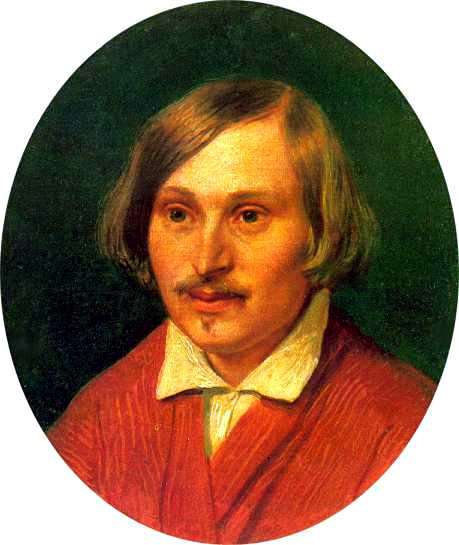 А.А. Иванова. 1841 г. 

Источник: http://gogol.lit-info.ru/gogol/family/portrety.htm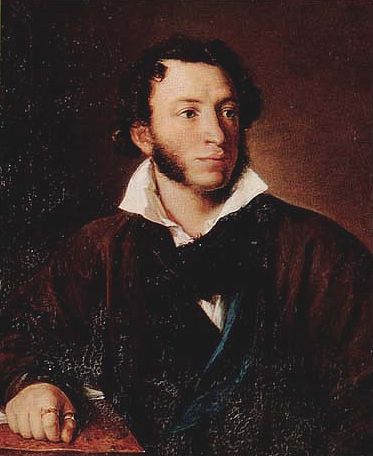 В.А. Тропинин. "Портрет Пушкина". 1827 г.

Источник: http://pushkin.niv.ru/pushkin/family/portrety.htm